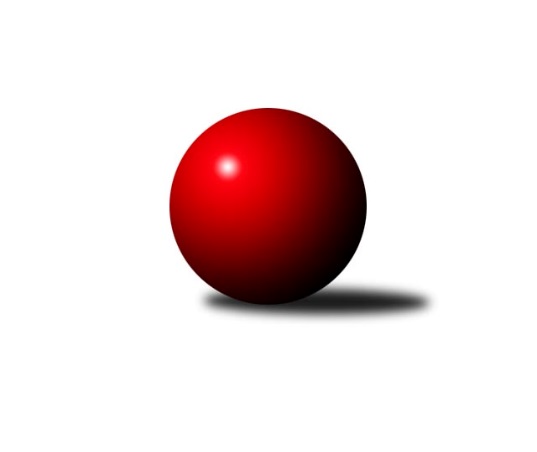 Č.19Ročník 2021/2022	20.2.2022Nejlepšího výkonu v tomto kole: 1865 dosáhlo družstvo: SK Podlužan Prušánky DJihomoravský KP2 jih 2021/2022Výsledky 19. kolaSouhrnný přehled výsledků:KK Vyškov F	- KK Vyškov E	2:4	1623:1745	3.5:4.5	18.2.TJ Sokol Vracov C	- TJ Sokol Mistřín D	5:1	1755:1565	6.5:1.5	18.2.SK Baník Ratíškovice D	- SK STAK Domanín 	5:1	1664:1625	5.0:3.0	19.2.KC Hodonín	- TJ Sokol Šanov C	2:4	1555:1624	5.0:3.0	20.2.KK Vyškov G	- TJ Sokol Kuchařovice	0.5:5.5	1584:1730	2.0:6.0	20.2.SK Podlužan Prušánky D	- SK Podlužan Prušánky C		dohrávka		22.2.TJ Jiskra Kyjov B	- TJ Sokol Šanov D		dohrávka		27.2.SK Podlužan Prušánky C	- KK Vyškov G	5:1	1901:1696	7.0:1.0	15.2.Tabulka družstev:	1.	SK Podlužan Prušánky D	18	17	1	0	91.5 : 16.5 	105.5 : 38.5 	 1770	35	2.	TJ Sokol Šanov D	18	15	0	3	82.5 : 25.5 	100.5 : 43.5 	 1740	30	3.	TJ Sokol Kuchařovice	19	15	0	4	78.5 : 35.5 	90.5 : 61.5 	 1710	30	4.	TJ Sokol Šanov C	19	13	1	5	72.0 : 42.0 	82.5 : 69.5 	 1696	27	5.	SK STAK Domanín	19	11	0	8	69.0 : 45.0 	86.0 : 66.0 	 1664	22	6.	SK Podlužan Prušánky C	18	10	1	7	63.5 : 44.5 	88.5 : 55.5 	 1704	21	7.	TJ Sokol Vracov C	18	10	0	8	61.5 : 46.5 	71.5 : 72.5 	 1579	20	8.	KK Vyškov E	19	9	0	10	57.0 : 57.0 	77.0 : 75.0 	 1657	18	9.	KK Vyškov G	18	7	0	11	42.5 : 65.5 	63.0 : 81.0 	 1624	14	10.	SK Baník Ratíškovice D	19	7	0	12	51.0 : 63.0 	69.5 : 82.5 	 1594	14	11.	TJ Sokol Mistřín D	19	7	0	12	42.0 : 72.0 	70.5 : 81.5 	 1578	14	12.	KC Hodonín	18	3	0	15	25.5 : 82.5 	47.5 : 96.5 	 1528	6	13.	TJ Jiskra Kyjov B	17	2	0	15	18.0 : 84.0 	36.0 : 100.0 	 1462	4	14.	KK Vyškov F	19	1	1	17	19.5 : 94.5 	43.5 : 108.5 	 1512	3Podrobné výsledky kola:	 KK Vyškov F	1623	2:4	1745	KK Vyškov E	Lumír Hanzelka	 	 168 	 190 		358 	 0:2 	 481 	 	250 	 231		Jitka Usnulová	František Jelínek	 	 214 	 207 		421 	 2:0 	 372 	 	171 	 201		Běla Omastová	Jiří Alán	 	 221 	 223 		444 	 1.5:0.5 	 436 	 	221 	 215		Jana Kovářová	Jan Vejmola	 	 193 	 207 		400 	 0:2 	 456 	 	213 	 243		Milana Alánovározhodčí: František JelínekNejlepší výkon utkání: 481 - Jitka Usnulová	 TJ Sokol Vracov C	1755	5:1	1565	TJ Sokol Mistřín D	Martina Nejedlíková	 	 210 	 230 		440 	 2:0 	 316 	 	153 	 163		Václav Luža ml. *1	Veronika Presová	 	 231 	 221 		452 	 2:0 	 409 	 	200 	 209		Petr Bařina	Michal Šmýd	 	 227 	 204 		431 	 2:0 	 389 	 	201 	 188		Kateřina Bařinová	Radek Břečka *2	 	 225 	 207 		432 	 0.5:1.5 	 451 	 	225 	 226		Václav Lužarozhodčí: Vítězslav Nejedlíkstřídání: *1 od 51. hodu Ludvík Vašulka, *2 od 51. hodu Nikola PláškováNejlepší výkon utkání: 452 - Veronika Presová	 SK Baník Ratíškovice D	1664	5:1	1625	SK STAK Domanín 	Marie Kobylková	 	 170 	 216 		386 	 0:2 	 409 	 	186 	 223		Zbyněk Vašina	Jakub Mecl	 	 202 	 242 		444 	 1:1 	 431 	 	205 	 226		Josef Šlahůnek	Václav Koplík	 	 204 	 189 		393 	 2:0 	 355 	 	189 	 166		Jakub Juřík	Martin Švrček	 	 221 	 220 		441 	 2:0 	 430 	 	214 	 216		Richard Juříkrozhodčí: Václav KoplíkNejlepší výkon utkání: 444 - Jakub Mecl	 KC Hodonín	1555	2:4	1624	TJ Sokol Šanov C	Lukáš Ingr	 	 207 	 189 		396 	 2:0 	 387 	 	202 	 185		Lenka Spišiaková	Dan Schüler	 	 203 	 210 		413 	 2:0 	 376 	 	173 	 203		Oldřiška Varmužová *1	Štěpán Kříž	 	 203 	 198 		401 	 1:1 	 451 	 	260 	 191		Pavel Petrů	Filip Schreiber	 	 176 	 169 		345 	 0:2 	 410 	 	211 	 199		Marta Volfovározhodčí: Michal Zdražilstřídání: *1 od 51. hodu Stanislav ČervenkaNejlepší výkon utkání: 451 - Pavel Petrů	 KK Vyškov G	1584	0.5:5.5	1730	TJ Sokol Kuchařovice	Vendula Štrajtová	 	 207 	 223 		430 	 1:1 	 460 	 	202 	 258		Milan Číhal	Lucie Horalíková	 	 159 	 182 		341 	 0:2 	 436 	 	213 	 223		Miroslav Vojtěch	Darina Kubíčková	 	 192 	 216 		408 	 1:1 	 408 	 	212 	 196		Dušan Jalůvka	Tereza Vidlářová	 	 213 	 192 		405 	 0:2 	 426 	 	216 	 210		Daniel Hubatkarozhodčí:  Vedoucí družstevNejlepší výkon utkání: 460 - Milan Číhal	 SK Podlužan Prušánky C	1901	5:1	1696	KK Vyškov G	Tomáš Slížek	 	 246 	 223 		469 	 2:0 	 391 	 	192 	 199		Lucie Horalíková	Antonín Pihar	 	 238 	 248 		486 	 2:0 	 385 	 	168 	 217		Sabina Šebelová	Zdeněk Hosaja	 	 225 	 242 		467 	 1:1 	 481 	 	221 	 260		Darina Kubíčková	Filip Benada	 	 233 	 246 		479 	 2:0 	 439 	 	212 	 227		Vendula Štrajtovározhodčí: Jiří LaukoNejlepší výkon utkání: 486 - Antonín PiharPořadí jednotlivců:	jméno hráče	družstvo	celkem	plné	dorážka	chyby	poměr kuž.	Maximum	1.	Jana Kurialová 	KK Vyškov E	460.14	311.8	148.4	2.9	6/7	(492)	2.	Kristýna Blechová 	TJ Sokol Šanov D	451.33	311.0	140.4	4.1	6/6	(500)	3.	Aleš Zálešák 	SK Podlužan Prušánky D	450.15	304.1	146.0	4.1	8/8	(473)	4.	Petr Bakaj  ml.	TJ Sokol Šanov D	448.03	300.5	147.6	4.5	5/6	(479)	5.	Michal Tušl 	SK Podlužan Prušánky D	445.00	302.1	142.9	5.4	8/8	(495)	6.	Miroslav Vojtěch 	TJ Sokol Kuchařovice	444.10	299.2	144.9	5.9	6/6	(485)	7.	Marta Volfová 	TJ Sokol Šanov C	443.26	299.3	143.9	4.8	7/7	(494)	8.	Radek Vrška 	TJ Sokol Šanov D	441.39	301.6	139.8	6.2	5/6	(484)	9.	Richard Juřík 	SK STAK Domanín 	440.62	301.1	139.5	7.0	7/7	(481)	10.	Darina Kubíčková 	KK Vyškov G	439.03	297.3	141.7	5.5	6/6	(491)	11.	Milan Číhal 	TJ Sokol Kuchařovice	438.00	300.2	137.8	6.7	5/6	(502)	12.	Filip Benada 	SK Podlužan Prušánky C	436.00	298.6	137.4	5.0	6/7	(487)	13.	Josef Toman 	SK Podlužan Prušánky D	434.82	299.8	135.1	6.7	7/8	(511)	14.	Jakub Toman 	SK Podlužan Prušánky D	433.49	307.9	125.6	7.7	6/8	(497)	15.	Daniel Ilčík 	TJ Sokol Mistřín D	433.38	296.3	137.1	7.9	4/6	(479)	16.	Zdeněk Hosaja 	SK Podlužan Prušánky C	432.13	294.6	137.6	6.6	7/7	(488)	17.	Jaroslav Šindelář 	TJ Sokol Šanov D	429.00	298.4	130.6	8.0	4/6	(466)	18.	Dušan Jalůvka 	TJ Sokol Kuchařovice	428.94	294.0	134.9	7.1	6/6	(484)	19.	Ivana Blechová 	TJ Sokol Šanov D	427.93	296.9	131.1	6.8	5/6	(476)	20.	Vendula Štrajtová 	KK Vyškov G	427.90	290.8	137.1	5.1	6/6	(461)	21.	Pavel Petrů 	TJ Sokol Šanov C	427.10	294.5	132.6	7.3	6/7	(459)	22.	Zbyněk Vašina 	SK STAK Domanín 	427.04	294.6	132.4	6.6	7/7	(466)	23.	Pavel Martinek 	TJ Sokol Šanov C	426.53	298.2	128.3	7.4	6/7	(476)	24.	Václav Luža 	TJ Sokol Mistřín D	425.17	301.7	123.5	4.8	4/6	(451)	25.	Štěpán Kříž 	KC Hodonín	419.92	291.8	128.2	5.8	6/6	(477)	26.	Libor Kuja 	SK Podlužan Prušánky C	418.64	288.1	130.5	8.7	6/7	(463)	27.	Josef Šlahůnek 	SK STAK Domanín 	415.84	288.1	127.7	7.1	5/7	(454)	28.	Ondřej Repík 	TJ Sokol Vracov C	415.62	293.3	122.3	8.5	6/8	(451)	29.	Ivan Torony 	TJ Sokol Šanov D	415.25	295.7	119.5	10.2	4/6	(442)	30.	Tomáš Slížek 	SK Podlužan Prušánky C	414.74	289.6	125.2	7.6	7/7	(491)	31.	Jindřich Burďák 	TJ Jiskra Kyjov B	413.88	285.5	128.4	6.9	7/7	(497)	32.	Zbyněk Kasal 	TJ Sokol Kuchařovice	411.14	290.8	120.4	12.2	5/6	(473)	33.	Jakub Juřík 	SK STAK Domanín 	411.04	291.0	120.0	9.7	7/7	(445)	34.	Milana Alánová 	KK Vyškov E	410.11	286.5	123.6	8.4	6/7	(456)	35.	Martina Nejedlíková 	TJ Sokol Vracov C	409.50	288.7	120.8	7.8	7/8	(441)	36.	Dan Schüler 	KC Hodonín	409.17	289.8	119.3	7.7	5/6	(464)	37.	Oldřiška Varmužová 	TJ Sokol Šanov C	408.30	287.5	120.8	8.7	5/7	(431)	38.	František Jelínek 	KK Vyškov F	408.05	289.9	118.2	10.1	5/6	(432)	39.	Lukáš Ingr 	KC Hodonín	406.41	285.6	120.8	12.6	4/6	(427)	40.	Jitka Usnulová 	KK Vyškov E	406.22	288.1	118.1	10.0	6/7	(481)	41.	Jan Vejmola 	KK Vyškov F	402.60	290.7	111.9	11.0	6/6	(432)	42.	Kateřina Bařinová 	TJ Sokol Mistřín D	400.75	283.3	117.5	10.9	5/6	(437)	43.	Dušan Urubek 	TJ Sokol Mistřín D	397.05	276.5	120.6	9.5	5/6	(434)	44.	Martin Švrček 	SK Baník Ratíškovice D	396.29	300.9	95.4	14.4	7/8	(452)	45.	Tereza Vidlářová 	KK Vyškov G	395.48	282.8	112.7	9.8	4/6	(439)	46.	Tomáš Koplík  st.	SK Baník Ratíškovice D	395.22	282.6	112.6	10.6	6/8	(431)	47.	Jiří Alán 	KK Vyškov F	383.43	270.8	112.6	12.1	6/6	(444)	48.	Eva Paulíčková 	TJ Jiskra Kyjov B	381.83	275.1	106.7	10.0	5/7	(450)	49.	Lucie Horalíková 	KK Vyškov G	378.14	280.5	97.6	14.8	6/6	(406)	50.	Petr Bařina 	TJ Sokol Mistřín D	376.80	268.9	107.9	15.1	5/6	(409)	51.	Sabina Šebelová 	KK Vyškov G	374.30	269.6	104.7	14.0	5/6	(405)	52.	Běla Omastová 	KK Vyškov E	372.08	264.3	107.8	12.0	6/7	(415)	53.	Jakub Vančík 	TJ Jiskra Kyjov B	371.07	269.5	101.5	14.7	5/7	(405)	54.	Nikola Plášková 	TJ Sokol Vracov C	366.89	265.2	101.7	13.9	6/8	(404)	55.	Filip Schreiber 	KC Hodonín	361.29	263.7	97.6	14.2	6/6	(416)	56.	Jiří Kunz 	KC Hodonín	346.58	252.5	94.1	16.2	6/6	(415)	57.	Lumír Hanzelka 	KK Vyškov F	328.57	237.6	91.0	16.9	5/6	(373)	58.	Radim Šubrt 	TJ Jiskra Kyjov B	319.19	232.5	86.6	17.8	7/7	(373)		Zdeněk Klečka 	SK Podlužan Prušánky D	475.20	320.0	155.2	3.8	1/8	(488)		Jiří Lauko 	SK Podlužan Prušánky C	468.50	319.0	149.5	6.0	2/7	(480)		Stanislav Zálešák 	SK Podlužan Prušánky D	448.50	304.8	143.7	3.6	5/8	(510)		Marta Beranová 	SK Baník Ratíškovice D	439.44	301.5	137.9	6.7	5/8	(497)		Antonín Pihar 	SK Podlužan Prušánky C	436.67	300.2	136.5	7.7	3/7	(486)		Jana Kulová 	TJ Sokol Šanov C	433.00	298.4	134.6	8.0	1/7	(469)		Jaromír Tomiczek 	KK Vyškov E	432.00	288.3	143.8	5.5	2/7	(449)		Jana Kovářová 	KK Vyškov E	431.38	297.8	133.6	7.6	4/7	(484)		Jiří Ksenič 	TJ Sokol Kuchařovice	429.67	309.7	120.0	9.7	3/6	(460)		Lenka Spišiaková 	TJ Sokol Šanov C	427.33	307.2	120.1	11.1	3/7	(469)		Dennis Urc 	TJ Sokol Mistřín D	426.58	302.6	124.0	8.1	3/6	(446)		Daniel Hubatka 	TJ Sokol Kuchařovice	426.00	275.0	151.0	8.0	1/6	(426)		Milan Šimek 	SK Podlužan Prušánky C	424.25	300.8	123.4	9.7	3/7	(446)		Ludvík Vašulka 	TJ Sokol Mistřín D	423.00	283.0	140.0	9.0	1/6	(423)		Monika Sladká 	TJ Sokol Šanov D	422.75	295.0	127.8	10.3	1/6	(443)		Adam Pavel Špaček 	TJ Sokol Mistřín D	422.33	298.5	123.8	7.8	2/6	(456)		Jakub Mecl 	SK Baník Ratíškovice D	415.78	299.9	115.9	11.8	3/8	(444)		Michal Šmýd 	TJ Sokol Vracov C	415.72	290.5	125.2	6.5	5/8	(434)		Marcel Šebek 	SK Baník Ratíškovice D	412.19	290.3	121.9	8.2	4/8	(461)		Pavel Důbrava 	KC Hodonín	412.00	298.0	114.0	14.0	1/6	(412)		Václav Starý 	TJ Sokol Kuchařovice	411.50	296.0	115.5	10.0	1/6	(416)		Stanislav Červenka 	TJ Sokol Šanov C	407.56	292.3	115.3	6.7	4/7	(447)		Karel Nahodil 	TJ Sokol Kuchařovice	407.50	280.8	126.7	10.0	3/6	(480)		Milan Póla 	TJ Sokol Kuchařovice	406.50	289.0	117.5	12.0	1/6	(418)		Ludmila Tomiczková 	KK Vyškov E	404.25	290.7	113.6	7.7	4/7	(450)		Radek Břečka 	TJ Sokol Vracov C	401.75	289.0	112.8	13.6	5/8	(448)		Pavel Pěček 	TJ Sokol Mistřín D	397.50	285.7	111.8	11.8	3/6	(420)		Tomáš Pokoj 	SK Baník Ratíškovice D	397.17	290.0	107.2	11.0	2/8	(427)		Karel Mecl 	SK Baník Ratíškovice D	396.33	276.7	119.7	9.7	3/8	(412)		Petr Bábíček 	SK Baník Ratíškovice D	393.00	288.0	105.0	12.5	2/8	(410)		Václav Koplík 	SK Baník Ratíškovice D	390.39	274.9	115.5	10.1	4/8	(413)		Ilona Lužová 	TJ Sokol Mistřín D	389.25	277.0	112.3	14.3	2/6	(451)		Lubomír Kyselka 	TJ Sokol Mistřín D	386.13	275.4	110.8	12.4	2/6	(427)		Marie Kobylková 	SK Baník Ratíškovice D	386.00	275.0	111.0	10.0	1/8	(386)		Roman Kouřil 	KK Vyškov G	383.00	277.0	106.0	9.0	1/6	(383)		Petr Blecha 	TJ Sokol Šanov D	381.50	267.5	114.0	11.0	2/6	(387)		Drahomír Urc 	TJ Sokol Mistřín D	381.50	285.0	96.5	16.0	2/6	(394)		Michaela Malinková 	KK Vyškov E	377.00	264.0	113.0	15.0	1/7	(377)		Adam Podéšť 	SK Baník Ratíškovice D	375.70	268.6	107.2	13.4	5/8	(408)		Veronika Presová 	TJ Sokol Vracov C	374.75	266.6	108.1	12.4	4/8	(452)		Alice Paulíčková 	TJ Jiskra Kyjov B	361.89	266.4	95.4	16.6	3/7	(394)		Vojtěch Filípek 	SK STAK Domanín 	361.65	262.9	98.8	15.0	4/7	(401)		Petr Růžička 	TJ Jiskra Kyjov B	355.00	258.0	97.0	14.3	3/7	(388)		Michal Plášek 	TJ Sokol Vracov C	354.17	260.2	94.0	16.3	3/8	(421)		Václav Luža  ml.	TJ Sokol Mistřín D	352.33	257.8	94.5	18.3	2/6	(394)		Hana Fialová 	KK Vyškov F	350.89	250.1	100.8	13.7	3/6	(370)		Jakub Růžička 	TJ Jiskra Kyjov B	349.33	251.6	97.8	16.0	3/7	(405)		Soňa Pavlová 	KK Vyškov F	345.00	252.1	92.9	16.6	3/6	(369)		Dana Zelinová 	SK STAK Domanín 	313.00	236.0	77.0	23.0	1/7	(313)Sportovně technické informace:Starty náhradníků:registrační číslo	jméno a příjmení 	datum startu 	družstvo	číslo startu
Hráči dopsaní na soupisku:registrační číslo	jméno a příjmení 	datum startu 	družstvo	18687	Daniel Hubatka	20.02.2022	TJ Sokol Kuchařovice	24747	Marie Kobylková	19.02.2022	SK Baník Ratíškovice D	Program dalšího kola:20. kolo22.2.2022	út	18:00	SK Podlužan Prušánky D - SK Podlužan Prušánky C (dohrávka z 19. kola)	23.2.2022	st	18:00	TJ Sokol Vracov C - KC Hodonín (dohrávka z 18. kola)	25.2.2022	pá	18:00	TJ Sokol Šanov C - KK Vyškov G	25.2.2022	pá	18:00	SK STAK Domanín  - TJ Jiskra Kyjov B	25.2.2022	pá	18:00	TJ Sokol Mistřín D - KK Vyškov F	26.2.2022	so	14:45	KK Vyškov E - KC Hodonín	26.2.2022	so	18:00	TJ Sokol Šanov D - TJ Sokol Vracov C	27.2.2022	ne	9:00	SK Podlužan Prušánky C - SK Baník Ratíškovice D	27.2.2022	ne	10:00	TJ Sokol Kuchařovice - SK Podlužan Prušánky D	27.2.2022	ne	15:00	TJ Jiskra Kyjov B - TJ Sokol Šanov D (dohrávka z 19. kola)	Nejlepší šestka kola - absolutněNejlepší šestka kola - absolutněNejlepší šestka kola - absolutněNejlepší šestka kola - absolutněNejlepší šestka kola - dle průměru kuželenNejlepší šestka kola - dle průměru kuželenNejlepší šestka kola - dle průměru kuželenNejlepší šestka kola - dle průměru kuželenNejlepší šestka kola - dle průměru kuželenPočetJménoNázev týmuVýkonPočetJménoNázev týmuPrůměr (%)Výkon6xJosef TomanPrušánky D4991xJitka UsnulováVyškov E119.824813xLibor KujaPrušánky C4865xMilan ČíhalKuchařovice114.594601xJitka UsnulováVyškov E4815xMilana AlánováVyškov E113.594569xJakub TomanPrušánky D4722xPavel PetrůŠanov C112.954514xMilan ČíhalKuchařovice4601xJakub MeclRatíškovice D111.24445xZdeněk KlečkaPrušánky D4594xJosef TomanPrušánky D111.08499